MWF-XVI. EUROPEAN MAJORETTE SPORT CHAMPIONSHIP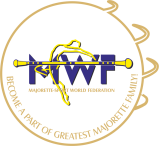 ZAGREB/CROTIA, 04.-07.07.2019.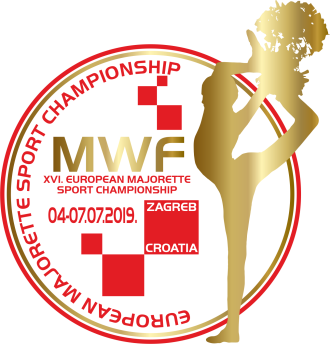                                      APPLICATION FORM                                                                                       FOOD                                                                                                                                                                                                                                                                                                                                                                                                                                        DEADLINE 01.06.2019. E-mail: savez.mazoretkinja.hrvatske@gmail.com Payment of 30% to  01.06.2019./ALL -20.06.2019.Adress: SAVEZ MAŽORETKINJA I POM-PON TIMOVA HRVATSKEBank account: RBA Raifeissen bank Austria d.d.IBAN HR922 484 0081 101 900 360                       SWIFT: RZBHHR2XDate:_____________________                                          Signature:______________________DATE:LUNCH/ 6,00 eurDINNER/ 5,00 eur04.07.2019.A/ Chicken Cordon bleu with rice and vegetablesA/chicken nuggets in mushroom sauche with riceB/ Filled pork with vegetables and baked potatoB/Pork Cordon blue with n+baked potato05.07.2019.A/ Chichen stew with pastaA/ Pork chops with baked potatoB/ Chichen on sticks and pommesB/Pasta Carbonara06.07.2019.A/ Wok chichen with riceA/Chicken on sticks with vegetables and pommesB/Gnocchi in 4 types of cheese sauceB/Chicken Stroganoff with wide noodles07.07.2019.A/Chicken leg with homemade „mlinci“A/Meatballs with mashed potatoB/Homemade pasta with vegetablesB/Cryano steak with homemade gnocchi in gongorzola sauceDATELUNCH-A/ BDINNER-A/BTOTAL04.07.2019.05.07.2019.06.07.2019.07.07.2019.ALL: